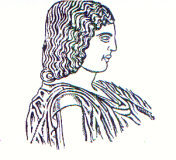 ΓΕΩΠΟΝΙΚΟ  ΠΑΝΕΠΙΣΤΗΜΙΟ  ΑΘΗΝΩΝΤΜΗΜΑ ΕΠΙΣΤΗΜΗΣ ΦΥΤΙΚΗΣ ΠΑΡΑΓΩΓΗΣΕΡΓΑΣΤΗΡΙΟ ΑΝΘΟΚΟΜΙΑΣ ΚΑΙ ΑΡΧΙΤΕΚΤΟΝΙΚΗΣ ΤΟΠΙΟΥΔΙΕΥΘΥΝΤΡΙΑ:   ΚΑΘΗΓΗΤΡΙΑ ΜΑΡΙΑ ΠΑΠΑΦΩΤΙΟΥΙερά οδός 75, Αθήνα 118 55 - Τηλ. 210 5294552 - Fax 210 5294553 -  Email: mpapaf@aua.gr  Αθήνα    8/3/2018                                                                                Α Ν Α Κ Ο Ι Ν Ω Σ Η	Ανακοινώνεται στους φοιτητές του 8ου Εξαμήνου του Τμήματος ΕΦΠ/ΑΟΑ, ότι η 1η Πρόοδος του Εργαστηρίου του Μαθήματος «Καλλωπιστικά Φυτά» θα πραγματοποιηθεί την Τετάρτη 14/3/2018 ως εξής:14.30: εξέταση Προόδου στο Αμφιθέατρο Σίδερι για τα Τμήματα:15.15: εξέταση Προόδου στο Αμφιθέατρο Σίδερι για τα Τμήματα:Η πρόοδος αφορά σε όλα τα επιδειχθέντα φυτά των μέχρι τώρα Εργαστηρίων και περιλαμβάνει την αναγνώριση 10 δειγμάτων (Γένος, είδος, οικογένεια, κοινή ονομασία).1οΑ – ΓΙΩΤΑΣ ΜΜ. ΠΑΠΑΦΩΤΙΟΥ3οΚΑΡΑΚΑΣΙΛΙΩΤΗ Μ – ΛΟΙΖΙΑΣ Α-ΡΑ. ΠΑΡΑΣΚΕΥΟΠΟΥΛΟΥ5οΠΑΓΩΝΔΙΩΤΗΣ ΕΜ – ΤΟΥΛΟΥΜΗ ΣΤΝ. ΝΤΟΥΛΑΣ2οΓΚΙΛΙΑΣ  Α – ΚΑΡΑΓΙΑΝΝΗΣ Δ Α. ΑΚΟΥΜΙΑΝΑΚΗ-ΙΩΑΝΝΙΔΟΥ4οΛΥΚΟΥ ΗΛ – ΝΤΡΙΝΙΑ ΜΚ. ΜΠΕΡΤΣΟΥΚΛΗΣ6οΤΡΙΑΝΤΑΦΥΛΛΙΔΗ Ι –  Τέλος καταλόγου / Φοιτητές ΑΟΑΑΙΚ. ΜΑΡΤΙΝΗ